BearingPoint объявляет о назначении нового лидера практики в регионе СНГ Москва, 2 апреля, 2015 — Компания BearingPoint объявляет о назначении Ольги Сафоновой на должность лидера практики BearingPoint в регионе СНГ и генерального директора ООО «БерингПойнт». Наталья Красноперова, возглавлявшая практику BearingPoint в регионе СНГ с 2007 года, продолжит работу в компании, сфокусировавшись на развитии бизнеса и оказании услуг клиентам BearingPoint в занимаемой ею с 1 октября 2014 года должности руководителя глобальной практики «Процессные индустрии, Энергетика и Природные ресурсы», члена совета директоров ООО «БерингПойнт» и члена управляющего комитета BearingPoint.Ольга Сафонова окончила факультет вычислительной математики и кибернетики МГУ им. Ломоносова в 1993 году. В 1996 году Ольга пришла в компанию KPMG, затем продолжила работу в отделившейся от аудиторского бизнеса консалтинговой практике, получившей название KPMG Consulting, позже переименованной в BearingPoint. С 2001 по 2004 Ольга проработала в компании Deloitte & Touche Central Europe, после чего вернулась в компанию BearingPoint на должность старшего менеджера, затем управляющего директора, а с 2009 года – партнера. Ольга руководила крупными успешно реализованными проектами для ключевых клиентов BearingPoint, в том числе, для компаний ЛУКОЙЛ, СУЭК, Госкорпорации «Росатом», АК «Алроса» и других лидеров российской экономики.«Ольга Сафонова обладает лидерскими качествами и уникальным опытом руководства большими проектными командами, решавшими сложнейшие задачи для наших ключевых клиентов. Ольга понимает корпоративную культуру нашей компании, так как является частью команды практически с самого начала создания ценностей и бренда BearingPoint. Я от всей души поздравляю Ольгу и желаю ей успехов в новой роли. Я уверена, ее работа в новой должности станет гарантией сохранения наших позиций на российском рынке при неизменном качестве оказываемых клиентам услуг».– Наталья Красноперова, руководитель глобальной практики 
«Процессные индустрии, Энергетика и Природные ресурсы»«Я поздравляю Ольгу Сафонову с назначением и желаю успехов в ее новой должности. Я уверен, что под руководством нового лидера практика BearingPoint продолжит успешно развиваться в стратегически важном для нашей компании регионе СНГ. Я благодарю Наталью за ее значительный вклад в развитие нашего бизнеса в регионе СНГ и создание и позиционирование бренда компании BearingPoint, и желаю ей дальнейших успехов в ее роли руководителя корпоративной практики “Процессные индустрии, Энергетика и Природные ресурсы”. Наталья продолжит принимать значительное участие в развитии бизнеса в регионе СНГ, работая с существующими и потенциальными клиентами региона».– Питер Моклер, управляющий партнер BearingPoint«Я благодарна за доверие, оказанное мне партнерами, и приложу все усилия для того, чтобы укрепить наши позиции на российском рынке и продолжить устойчивое развитие практики. В нашей компании сейчас работает уникальная команда экспертов и консультантов, обладающая значительным опытом в области трансформации бизнеса клиентов. Мы также располагаем доступом к глобальному опыту и международным ресурсам компании BearingPoint, что дает нам преимущества для дальнейшего развития нашего бизнеса в России».– Ольга Сафонова, лидер практики BearingPoint в регионе СНГ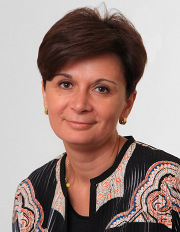 